Pielikums Nr.2ANKETA1.Vārds, uzvārds / Nosaukums:Vārds, uzvārds / Nosaukums:Vārds, uzvārds / Nosaukums:Vārds, uzvārds / Nosaukums:2.Personas kods / Reģistrācijas nr.Personas kods / Reģistrācijas nr.PVN reģistrācijas Nr.LVPVN reģistrācijas Nr.LV3.AdreseAdreseAdreseAdrese4.Kontaktpersona, tālrunisKontaktpersona, tālrunise-pasts:e-pasts:5.Licences Nr. (ja saimnieciskai darbībai tāda nepieciešama)Licences Nr. (ja saimnieciskai darbībai tāda nepieciešama)Licences Nr. (ja saimnieciskai darbībai tāda nepieciešama)Licences Nr. (ja saimnieciskai darbībai tāda nepieciešama)6.Dalības veids:   TirdzniecībaDalības veids:   Tirdzniecība  Prezentācija   Prezentācija 7.Tirdzniecības vieta:  Lielajā laukumā  Kuldīgas ielāTirdzniecības vieta:  Lielajā laukumā  Kuldīgas ielā  Reņķa dārzā  Ostas ielā  Reņķa dārzā  Ostas ielā8.Preču grupas:  Amatniecības preces (pašražojumi, rokdarbi)  Rūpnieciski ražotas preces  Preces bērniem (pašražotas rotaļlietas, apģērbs u.c. rokdarbi)  Preces bērniem (rūpnieciski ražotas – rotaļlietas, apģērbs, baloni u.c.)  Zivju produkcija  Aukstās un/vai karstās uzkodas  Pārtikas preces (t.sk. popkorns, kartupeļu čipši, kukurūza, saldējums, atspirdzinošie dzērieni utt.)  Sabiedriskā ēdināšana (galdu skaits:____________________________)  Alus un alkohols  Cits (aprakstīt): Preču grupas:  Amatniecības preces (pašražojumi, rokdarbi)  Rūpnieciski ražotas preces  Preces bērniem (pašražotas rotaļlietas, apģērbs u.c. rokdarbi)  Preces bērniem (rūpnieciski ražotas – rotaļlietas, apģērbs, baloni u.c.)  Zivju produkcija  Aukstās un/vai karstās uzkodas  Pārtikas preces (t.sk. popkorns, kartupeļu čipši, kukurūza, saldējums, atspirdzinošie dzērieni utt.)  Sabiedriskā ēdināšana (galdu skaits:____________________________)  Alus un alkohols  Cits (aprakstīt): Preču grupas:  Amatniecības preces (pašražojumi, rokdarbi)  Rūpnieciski ražotas preces  Preces bērniem (pašražotas rotaļlietas, apģērbs u.c. rokdarbi)  Preces bērniem (rūpnieciski ražotas – rotaļlietas, apģērbs, baloni u.c.)  Zivju produkcija  Aukstās un/vai karstās uzkodas  Pārtikas preces (t.sk. popkorns, kartupeļu čipši, kukurūza, saldējums, atspirdzinošie dzērieni utt.)  Sabiedriskā ēdināšana (galdu skaits:____________________________)  Alus un alkohols  Cits (aprakstīt): Preču grupas:  Amatniecības preces (pašražojumi, rokdarbi)  Rūpnieciski ražotas preces  Preces bērniem (pašražotas rotaļlietas, apģērbs u.c. rokdarbi)  Preces bērniem (rūpnieciski ražotas – rotaļlietas, apģērbs, baloni u.c.)  Zivju produkcija  Aukstās un/vai karstās uzkodas  Pārtikas preces (t.sk. popkorns, kartupeļu čipši, kukurūza, saldējums, atspirdzinošie dzērieni utt.)  Sabiedriskā ēdināšana (galdu skaits:____________________________)  Alus un alkohols  Cits (aprakstīt): 9.Tirdzniecības vietas aprīkojums un platība:Tirdzniecības vietas aprīkojums un platība:Tirdzniecības vietas aprīkojums un platība:Tirdzniecības vietas aprīkojums un platība:  Telts__________m  Stends_________m  Stends_________m  Treileris________ m10.Elektrības pieslēguma jauda: _________________ kWh (TIKAI ĒDINĀTĀJIEM!)Elektrības pieslēguma jauda: _________________ kWh (TIKAI ĒDINĀTĀJIEM!)Elektrības pieslēguma jauda: _________________ kWh (TIKAI ĒDINĀTĀJIEM!)Elektrības pieslēguma jauda: _________________ kWh (TIKAI ĒDINĀTĀJIEM!)11.Dalībnieku skaits tirdzniecības vietā_________________________(tiem, kas piedalās tirdzniecībā Reņķu dārzā, vakara daļā)Dalībnieku skaits tirdzniecības vietā_________________________(tiem, kas piedalās tirdzniecībā Reņķu dārzā, vakara daļā)Dalībnieku skaits tirdzniecības vietā_________________________(tiem, kas piedalās tirdzniecībā Reņķu dārzā, vakara daļā)Dalībnieku skaits tirdzniecības vietā_________________________(tiem, kas piedalās tirdzniecībā Reņķu dārzā, vakara daļā)12.Autotransporta caurlaides:Ostas ielā_____  Lielajā laukumā_____  Kuldīgas ielā______ Reņķa dārzā______(Caurlaižu skaits)Autotransporta caurlaides:Ostas ielā_____  Lielajā laukumā_____  Kuldīgas ielā______ Reņķa dārzā______(Caurlaižu skaits)Autotransporta caurlaides:Ostas ielā_____  Lielajā laukumā_____  Kuldīgas ielā______ Reņķa dārzā______(Caurlaižu skaits)Autotransporta caurlaides:Ostas ielā_____  Lielajā laukumā_____  Kuldīgas ielā______ Reņķa dārzā______(Caurlaižu skaits)13.13.ParakstsAtšifrējumsAtšifrējumsTel.nr.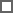 